Razpisani ukrepi VZDRŽEVANJE JAVNEGA REDA IN ZAGOTAVLJANJE SPLOŠNE VARNOSTI LJUDI IN PREMOŽENJAZAGOTAVLJANJE VARNOSTI CESTNEGA PROMETAŠtevilo kršitev, ugotovljenih pri nadzoru cestnega prometa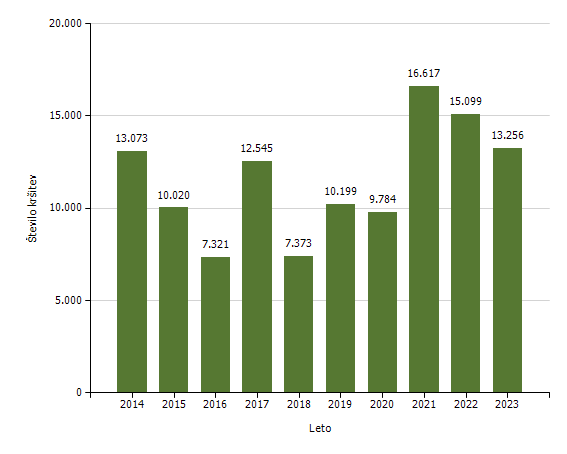 POLICIJSKO DELO V SKUPNOSTIOPERATIVNO-KOMUNIKACIJSKA DEJAVNOST NADZORNA DEJAVNOSTNadzori nad delom delavcevSplošni, strokovni in ponovni nadzoriStrokovni in ponovni nadzori nad delom policijskih enot po delovnih področjihKADROVSKE IN ORGANIZACIJSKE ZADEVESistemizirana in zasedena delovna mesta po enotah Vir: MFERAC, 31. 12. 2023FINANČNO-MATERIALNE ZADEVEPrevozna sredstva glede na lastništvoPrevozna sredstva glede na vrsto vozilPovprečna starost prevoznih sredstevODNOSI Z JAVNOSTMI                                                   Vir: Evidenca predstavnika za odnose s javnostmi PU Nova Gorica, 31. 12. 20232014201520162017201820192020202120222023Ukrep na predlog sodišča zaradi neplačane globe [nad 300 EUR] za privedbo na prestajanje uklonilnega zapora58000000000Ukrep na predlog sodišča zaradi izmikanja postopku [trajna odredba in tiralica]25711132619131853Ukrep na predlog sodišča zaradi neznanega naslova bivanja in neuspešnega vročanja sodne pošte41292935433220231526Ukrep zaradi pobega gojenca iz Prevzgojnega doma Radeče0000000000Ukrep zaradi pobega iz zapora0001000020Evropski nalog za prijetje in predajo0000000000Mednarodna tiralica, razpisana na predlog sodišča0000000000Mednarodna tiralica na prošnjo tujega organa0000000000Iskanje, ki ga razpiše policija, zaradi kaznivega dejanja9531322021Ukrep zaradi pobega gojenca iz vzgojnega zavoda1011000103Iskanje pogrešanega otroka in mladoletnika37988431144Iskanje pogrešane odrasle osebe18262429232728332411Razglas za identifikacijo najdenega trupla0000000000Hišni pripor4233150222Hišni zapor3121100000Ukrep prikrite in namenske kontrole0100000000Ukrep zavrnitve vstopa v Slovenijo03684148197Ukrep fotokopiranja listine0000000000Drugi razpisi v tiraličnem registru2391112301514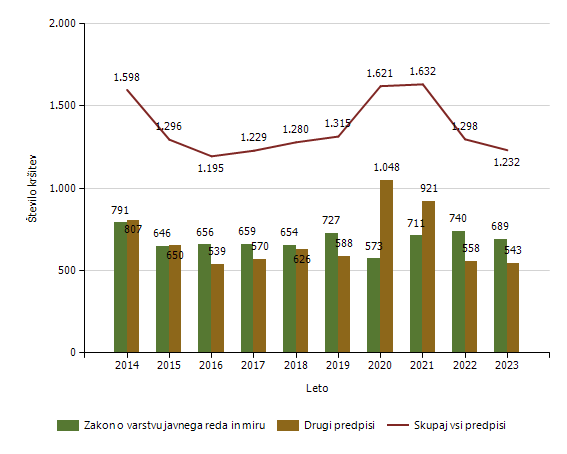 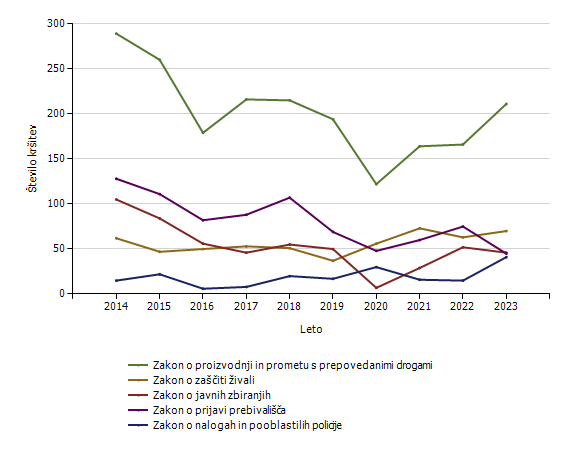 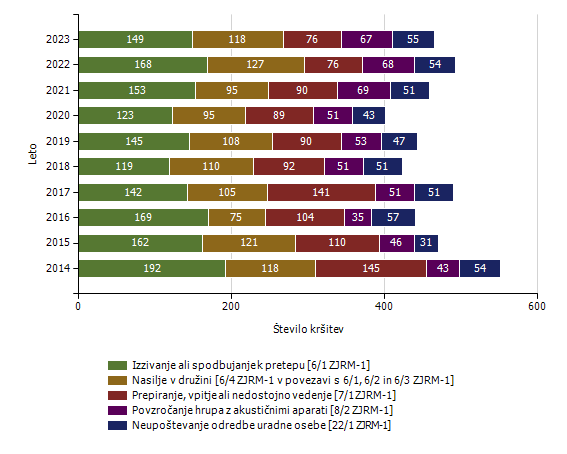 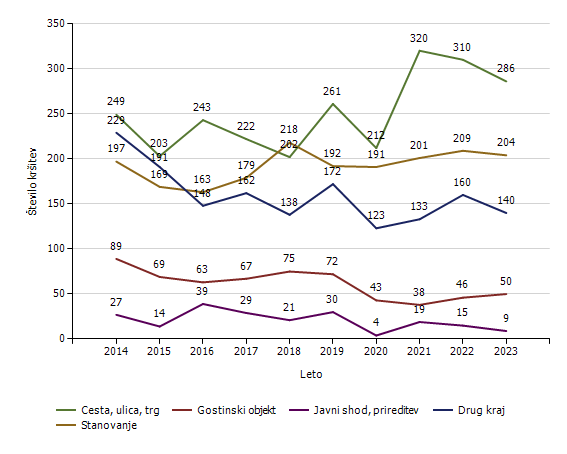 Število kršitev, ugotovljenih pri nadzoru cestnega prometa [po zakonih]Število kršitev, ugotovljenih pri nadzoru cestnega prometa [po zakonih]Število kršitev, ugotovljenih pri nadzoru cestnega prometa [po zakonih]Število kršitev, ugotovljenih pri nadzoru cestnega prometa [po zakonih]Število kršitev, ugotovljenih pri nadzoru cestnega prometa [po zakonih]Število kršitev, ugotovljenih pri nadzoru cestnega prometa [po zakonih]Število kršitev, ugotovljenih pri nadzoru cestnega prometa [po zakonih]Število kršitev, ugotovljenih pri nadzoru cestnega prometa [po zakonih]Število kršitev, ugotovljenih pri nadzoru cestnega prometa [po zakonih]Število kršitev, ugotovljenih pri nadzoru cestnega prometa [po zakonih]Število kršitev, ugotovljenih pri nadzoru cestnega prometa [po zakonih]Število kršitev, ugotovljenih pri nadzoru cestnega prometa [po zakonih]Število kršitev, ugotovljenih pri nadzoru cestnega prometa [po zakonih]ZakonŠtevilo kršitevŠtevilo kršitevŠtevilo kršitevŠtevilo kršitevŠtevilo kršitevŠtevilo kršitevŠtevilo kršitevŠtevilo kršitevŠtevilo kršitevŠtevilo kršitevZakon2014201520162017201820192020202120222023Zakon o pravilih cestnega prometa11.2318.8166.42311.2056.6179.2498.81613.55112.65711.267Zakon o motornih vozilih8985385387253904923352.4821.788955Zakon o cestah521382151260128167328231244516Zakon o voznikih232159123186147202228274265276Zakon o del. času in obv. počitkih mob. del. ter o zapis. opremi v cestnih prev.9257326512810990191Zakon o obveznih zavarovanjih v prometu45293454345044404735Zakon o prevozu nevarnega blaga2120208348Zakon o cestninjenju02315464128152735Zakon o prevozih v cestnem prometu8533220013Drugi zakoni441001010000Skupaj13.07310.0207.32112.5457.37310.1999.78416.61715.09913.256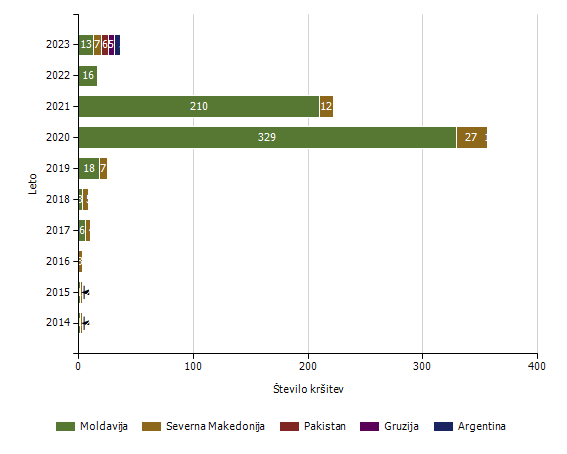 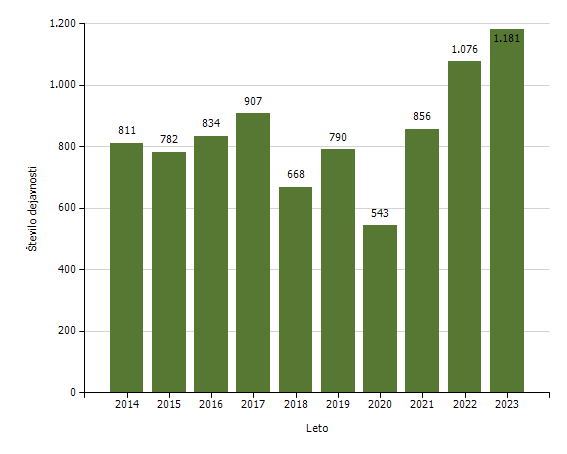 NOE PU in PPŠtevilo nadzorov nad delom delavcevSkupaj1PU Nova GoricaŠtevilo splošnih nadzorov nad delom PPŠtevilo strokovnih nadzorov nad delom PP in NOE PUŠtevilo ponovnih nadzorov nad delom PP in NOE PUSkupaj1100Delovno področjeŠtevilo nadzorovnad delom PPŠtevilo nadzorovnad delom PPŠtevilo nadzorovnad delom NOE PUŠtevilo nadzorovnad delom NOE PUSkupajDelovno področjestroko-vniponovnistroko-vniponovniSkupajOdkrivanje in preiskovanje kriminalitete40000Vzdrževanje javnega reda, zagotavljanje splošne varnosti ljudi in premoženja10000Zagotavljanje varnosti cestnega prometa30000Varovanje državne meje in izvajanje predpisov o tujcih00000Varovanje oseb in objektov00000Preventivna dejavnost00000Operativno obveščanje in poročanje00000Kriminalistična tehnika00000Pooblastila00000Upravno poslovanje 00000Informacijsko telekomunikacijski sistem policije10000Analitska dejavnost00000Organizacijske zadeve00000Kadrovske zadeve00000Izobraževanje, izpopolnjevanje in usposabljanje00000Finančno-materialno poslovanje00000Mednarodno sodelovanje00000Informiranje in obveščanje javnosti00000Pritožbe, notranje preiskave in pomoč policistom00000Priprave na izredna stanja in vojno00000Nadzori in strokovna pomoč00000Prekrškovni postopki10000Skupaj100000Številčnost množice, zoper katere so bila uporabljena prisilna sredstva, in številčnost policistov* Podatki se zbirajo od leta 2018.	Grožnje policistomNapadi na policiste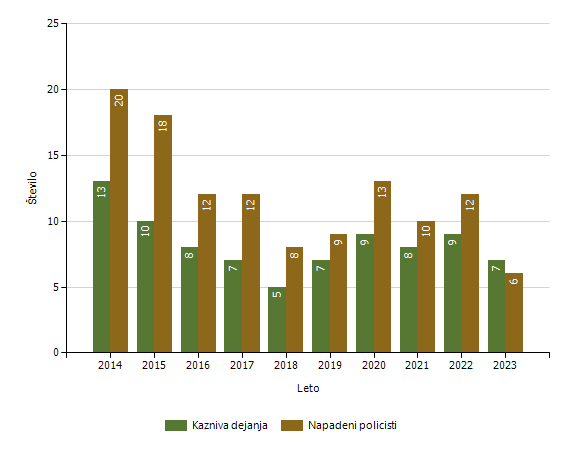 EnotaŠtevilo sistemiziranih delovnih mestŠtevilo sistemiziranih delovnih mestŠtevilo sistemiziranih delovnih mestŠtevilo sistemiziranih delovnih mestŠtevilo zasedenih delovnih mestŠtevilo zasedenih delovnih mestŠtevilo zasedenih delovnih mestŠtevilo zasedenih delovnih mestEnotauniformi-rani policistineunifor-mirani policistidelavci brez statusa policistaskupajuniformi-rani policistineunifor-mirani policistidelavci brez statusa policistaskupajVodstvo PU 20132013SD PU  14271225SUP PU  220123150116SKP PU  037340029332OKC PU  190221160117SOP PU  073340032528Skupaj PU 444842134343433101PP Nova Gorica750984480856PP Ajdovščina250328200323PP Bovec 200424150318PP Idrija270431170421PP Tolmin250328160319PPIU Nova Gorica630467350439PPP Nova Gorica420850200727Skupaj PP277035312171032203Skupaj32148774462053465304Št. vozilŠt. vozil20222023Lastna vozila104108Vozila v finančnem najemu00Vozila v operativnem najemu2023Skupaj124131Vrsta vozilŠt. vozilŠt. vozilVrsta vozil20222023Osebna civilna vozila5152Osebna patruljna vozila2626Intervencijska vozila1114Kombinirana vozila1113Terenska vozila1012Motorna kolesa57Tovorna in dostavna vozila107Druga vozila00Skupaj124131Povprečna starost 2022[v letih]2023[v letih]Vseh prevoznih sredstev64intervencijskih vozil54motornih koles55osebnih civilnih vozil75osebnih patruljnih vozil22terenskih vozil56dostavnih in tovornih vozil6520222023Število novinarskih konferenc, izjav za javnost in foto terminov53Število sporočil, obvestil in informacij za javnost336336Število pisnih in ustnih odgovorov na vprašanja novinarjev528541 Število pisnih in ustnih odgovorov na vprašanja državljanov5257Število pisnih informacij za javnost OKC PU Nova Gorica4251Število odzivov na prispevke v medijih21Število objav na intranetu (lastne objave)3089Število (na)govorov11Število objav na Facebooku (lastne objave)3498Število udeležb v preventivno-promocijskih dogodkih (sejmi, humanitarne zadeve, promocija zaposlovanja ipd.)44Število dogodkov s protokolarnimi aktivnostmi11